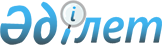 О введении в действие общего процесса "Формирование, ведение и использование информационно-справочного перечня пунктов пропуска через внешнюю границу Евразийского экономического союза"Распоряжение Коллегии Евразийской экономической комиссии от 28 апреля 2020 года № 56
      1. Ввести в действие с даты вступления в силу настоящего распоряжения общий процесс "Формирование, ведение и использование информационно-справочного перечня пунктов пропуска через внешнюю границу Евразийского экономического союза". 
      2. Присоединение новых участников к общему процессу, введенному в действие в соответствии с настоящим распоряжением, осуществляется путем выполнения процедуры присоединения согласно Порядку присоединения к общему процессу "Формирование, ведение и использование информационно-справочного перечня пунктов пропуска через внешнюю границу Евразийского экономического союза", утвержденному Решением Коллегии Евразийской экономической комиссии от 1 ноября 2016 г. № 137.  
      3. Настоящее распоряжение вступает в силу по истечении 30 календарных дней с даты его опубликования на официальном сайте Евразийского экономического союза.  
					© 2012. РГП на ПХВ «Институт законодательства и правовой информации Республики Казахстан» Министерства юстиции Республики Казахстан
				
      Председатель Коллегии       
Евразийской экономической комиссии

М. Мясникович 
